Exercise of Public Rights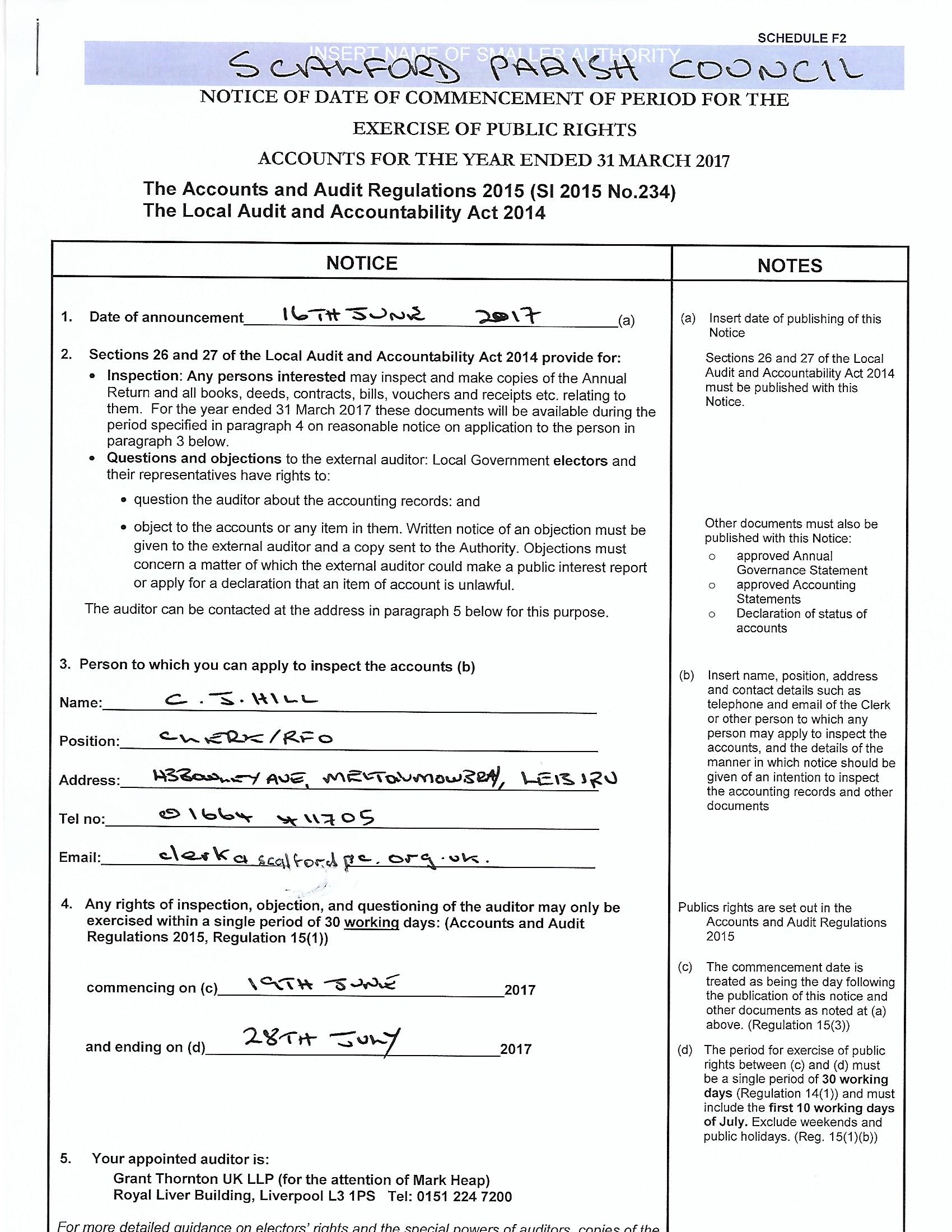 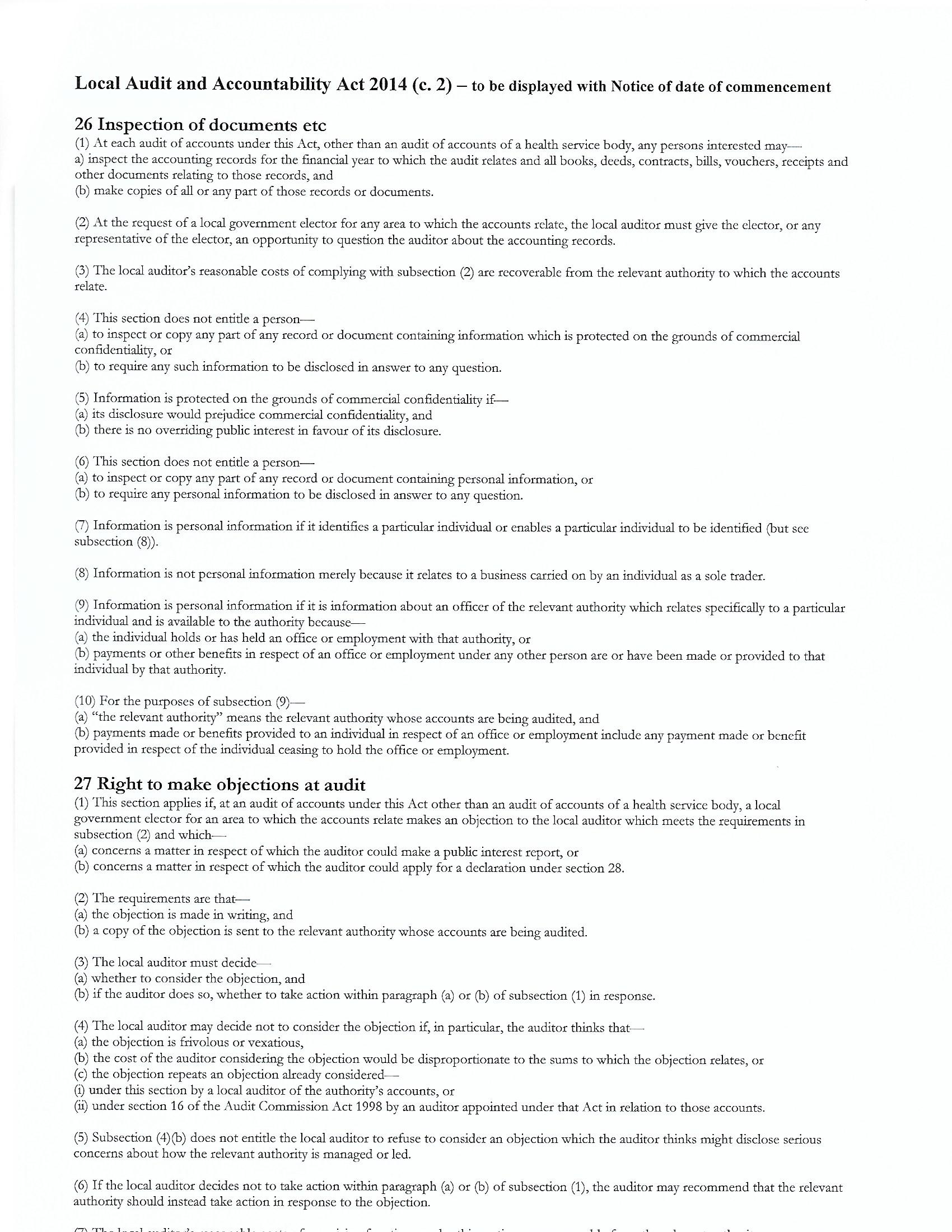 